Magyar Labdarúgó SzövetségKomárom-Esztergom Megyei Igazgatóság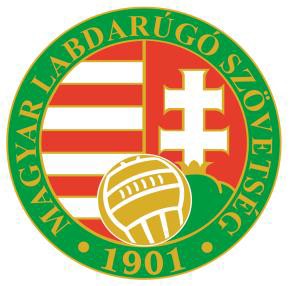 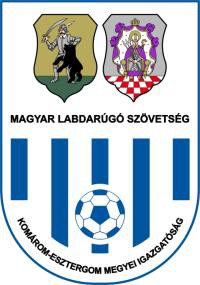 U-14 KOROSZTÁLYÚ BAJNOKSÁGKomárom-Esztergom Megyei U-14 korosztályú fiú serdülő¾ pályás labdarúgó bajnokság versenykiírása 2015 – 2016. évTartalomA bajnokság szervezője és rendezője, a bajnokság típusaA bajnokságot a Magyar Labdarúgó Szövetség (továbbiakban: MLSZ) írja ki.Szervezésével és működtetésével az MLSZ Komárom-Esztergom Megyei- Budapesti Igazgatóságát bízza meg.Az MLSZ Komárom-Esztergom Megyei Igazgatóság Versenybizottságának elnökét és tagjait ( 2-6 fő ) az MLSZ Komárom-Esztergom Megyei Elnökség nevezi ki.A 2015-2016. évi Komárom-Esztergom Megyei U14 korosztályú amatőr rendszerű fiú serdülő nagypályás labdarúgó bajnokság.A 2015-2016. évi Komárom-Esztergom Megyei U14 korosztályú bajnokság ( továbbiakban: bajnokság ) hivatalos neve:A bajnokság célja14 éves korosztályok versenyeztetése;a serdülő labdarúgók szervezett keretek között történő versenyeztetése;magas színvonalú mérkőzések biztosítása a bajnokságban szereplő labdarúgók számára, megfelelő mérkőzésszámmal;a játékosok felfelé áramlásának segítése, hogy a kiemelt bajnokságban játszanak a legjobb korosztályos gyerekek;a sportág népszerűsítése, a korszerű szakmai módszerek elterjesztése;a fiatal labdarúgók felkészítése az ifjúsági bajnokság követelményeire;G) a Fair Play elv érvényre juttatása, és a Fair Play magatartásforma népszerűsítése.A bajnokság nevezési és részvételi feltételeiA bajnokságba indulási (nevezési) jogával élő sportszervezet csapatának, ha nevezését jogerősen elfogadták, részvételi kötelezettsége van.A sportszervezet nevezési díjat fizet. A nevezési díj összege: 15.000,- Ft., melyet a nevezés határidejéig az MLSZ Komárom-Esztergom Megyei Igazgatóság számlájára utal át, vagy fizet meg.A bajnokságra nevező társ a dalmi s ze rve ze t nevezési lapjához kötelezendően csatolandó dokumentációk:Alapszabály másolata;Képviseletre jogosult aláírási címpéldányának másolata;Egyesület bejegyzéséről szóló bírósági végzés másolata;Társadalmi szervezet kivonat eredeti példánya ( 2015. június 1. utáni keltezésű );NAV együttes adóigazolás és Önkormányzati igazolás eredeti példánya ( 2015. június 1. utáni keltezésű );2015-2016. bajnoki évre vonatkozó tagsági díj befizetését igazoló számla másolata, melyet a sportszervezet székhelye szerinti illetékes MLSZ Komárom-Esztergom Megyei Igazgatóság állított ki.A sportszervezet székhelye szerint illetékes MLSZ Komárom-Esztergom Megyei Igazgatóság írásos nyilatkozata, hogy a sportszervezetnek vele szemben nincs tartozása.Az E) pontban felsorolt mellékleteket csak abban az esetben kell a leadott nevezési laphoz csatolni, amennyiben a Megyei I., II., III. osztályú bajnokságban szereplő csapatuk nevezési dokumentációjához nem lett leadva!A bajnokságra nevező gazdas á gi társa sá g nevezési lapjához kötelezendően csatolandó dokumentációk:Hatályos Társasági szerződés másolata csatolandó.Ügyvezető aláírási címpéldányának másolata csatolandó.30 napnál nem régebbi cégkivonat eredeti példánya ( 2015. június 1. utáni keltezésű );NAV együttes adóigazolás és Önkormányzati igazolás eredeti példánya ( 2015. június 1. utáni keltezésű );2015-2016. bajnoki évre vonatkozó tagsági díj befizetését igazoló számla másolata, melyet a sportszervezet székhelye szerinti illetékes MLSZ Komárom-Esztergom Megyei Igazgatóság állított ki.A sportszervezet székhelye szerint illetékes MLSZ Komárom-Esztergom Megyei Igazgatóság írásos nyilatkozata, hogy a sportszervezetnek vele szemben nincs tartozása.Az F) pontban felsorolt mellékleteket csak abban az esetben kell a leadott nevezési laphoz csatolni, amennyiben a Megyei I., II., III. osztályú bajnokságban szereplő csapatuk nevezési dokumentációjához nem lett leadva!A sportszervezet írásban nyilatkozik arról, hogy az MLSZ valamennyi szabályzatát és rendelkezését elfogadja, mely nyilatkozatot a nevezés határidejéig az MLSZ Komárom-Esztergom Megyei Igazgatóság felé benyújt.A sportszervezet írásban nyilatkozik, hogy az MLSZ-szel, vagy MLSZ Megyei Igazgatóságával szemben van-e folyamatban polgári peres eljárása, mely nyilatkozatot a nevezés határidejéig az MLSZ Komárom-Esztergom Megyei Igazgatóság felé benyújt.További vitás ügyeiben az MLSZ Alapszabály 10.§ (1) bekezdés j. és (2) bekezdés i. pontjaiban foglaltak szerint jár el.A bajnokság nevezési eljárása során betartandó határidőkAz MLSZ Komárom-Esztergom Megyei Igazgatóság által kiadott nevezési lapot, valamint a mellékleteket, a nevezési díj és a tagdíj befizetésének igazolását 2015. július 3-á n (pé ntek ) 1 2 .00 órá ig kell érkeztetni az MLSZ Komárom-Esztergom Megyei Igazgatósághoz. ( A fenti időpontig a nevezési dokumentációnak be kell érkeznie az MLSZ Komárom-Esztergom Megyei Igazgatósághoz! )Az MLSZ Komárom-Esztergom Megyei Igazgatóság Versenybizottsága a beérkezett nevezési dokumentáció feldolgozása után az érintett sportszervezet(ek)et írásban hiánypótlásra szólítja fel ( a nevezési lapon megadott faxszámra és/vagy e-mail-re ), melynek határideje: 2015. július 6. (hétfő).További határidők:Nevezés csak hiánytalanul, minden adattal kitöltött nevezési lappal, valamint a szükséges mellékletekkel és a nevezési díj és a tagdíj befizetésének igazolásával fogadható el.Hiánypótlás esetében 10.000,- Ft. hiánypótlási díj fizetendő. (A hiánypótlási határidő nem vonatkozik a nevezési díjra és tagdíjra.)A hiánypótlási határidő leteltét követően benyújtott dokumentumok nem vehetők figyelembe a fellebbviteli eljárás során.G) Az MLSZ Elnöksége a Versenyszabályzat ide vonatkozó pontja alapján gyorsított versenyügyi eljárás keretében 5 napos fellebbezési határidőt szabott meg.A bajnokság résztvevői és a bajnoki osztály létszámaAz NB II., NB III. és Megyei I., II. és III. osztályú férfi felnőtt megyei bajnokságban szereplő sportszervezetek illetve megyei önálló utánpótlás egyesületek U-14 korosztályos csapatai.A bajnokság rendszereA bajnoki év 2015. július 1-jén kezdődik és 2016. június 30-án ér véget.A benevezett csapatokat az MLSZ Komárom-Esztergom Megyei Igazgatóság Versenybizottsága területi alapon csoportokba sorolja. A bajnokságok – a csoportokba osztott csapatok számától függően – két vagy három vagy négy fordulós bajnokságként kerülnek lebonyolításra, téli szünet közbe iktatásával.A bajnokság időrendjeA bajnokság őszi időtartama:	2015. augusztus 08 – november 29.A bajnokság tavaszi időtartama:  2016. február 27 – június 05.A bajnokság fordulóinak időpontjait az MLSZ Komárom-Esztergom Megyei Igazgatóság Versenybizottsága által elfogadott Versenynaptár tartalmazza!A bajnokság helyezéseinek eldöntéseA bajnokság során összesen lejátszott forduló mérkőzéseinek eredményei döntik el a bajnokság végső sorrendjét.A mérkőzés győztese 3, döntetlen eredmény esetén mindkét sportszervezet 1-1 pontot kap. Vereség esetén a csapat nem kap pontot. A helyezések az összpontszámok szerinti rangsor alapján kerülnek meghatározásra. (Első helyezett: legtöbb szerzett pont; Utolsó helyezett: legkevesebb szerzett pont).Azonos pontszám esetén a sorrendet az alábbiak szerint kell megállapítania bajnokságban elért több győzelem;a bajnoki mérkőzések gólkülönbsége;a bajnoki mérkőzéseken rúgott több gól;az egymás ellen játszott bajnoki mérkőzések pontkülönbsége;az egymás ellen játszott bajnoki mérkőzések gólkülönbsége;az egymás ellen játszott bajnoki mérkőzéseken az idegenben lőtt több gól;a bajnokság fair play értékelésében elért jobb helyezés;sorsolás.A bajnokságba történő feljutás és kiesés a bajnoki év végénA bajnokságból feljutó és kieső nincs.A bajnokság díjazásaA helyezést elérő sportszervezetek díjazása:Az első, második és harmadik helyezettek érem díjazásban részesülnek, az alábbiak szerint:A bajnokság Fair Play versenyeA bajnokság legsportszerűbb sportszervezete Fair Play serleg díjazásban részesül.A bajnokság költségeiAz egyes mérkőzések rendezési költségeit a pályaválasztó sportszervezetek fizetik. A vendég sportszervezeteket részvételük kiadásai (utazás, étkezés, szállás, stb.), valamint a csapatukat elkísérő szurkolók mellett közreműködő saját biztonsági szolgálalatot ellátók költségei terhelik.A bajnokság versenyeztetéssel kapcsolatos költségeit a sportszervezetek fizetik meg. A fizetés rendjét a Szabályzatokhoz kapcsolódó Díjfizetési Rend tartalmazza. Az ott meghatározott díjtételeket az MLSZ Komárom-Esztergom. Megyei Igazgatóság által kiadott számlák alapján kell befizetni.A bajnokság versenydíjait az MLSZ Komárom-ESztergom Megyei-Budapesti Igazgatóság biztosítja.Játékjogosultság Eu rópa i Unió -b e li é s azza l a zo n o s e lbírálású lab d a rúgó k: A bajnoki mérkőzéseken a sportszervezet számbeli korlátozás nélkül jogosult azokat a labdarúgóit szerepeltetni, akik az Európai Unió valamely tagállamának állampolgárai, továbbá azon országok állampolgárait, amely országokkal az Európai Unió olyan egyezményes megállapodást kötött, amely jogszerű munkavállalás esetén a munkavállaló részére az Unió polgáraival azonos, diszkrimináció-mentes elbírálást biztosít a munkakörülmények tekintetében az Európai Unió egész területén. (Ezen pontban meghatározott országok listáját az MLSZ folyamatosan közzéteszi.) Egyé b o rszá go k la b d a rú gó i: Azon országok labdarúgóiból, akik állampolgárságuk alapján kívül esnek a fenti bekezdésben meghatározott országok körén („egyéb országok”), mérkőzésenként legfeljebb 5 labdarúgó szerepeltethető egy időben.A labdarúgók felszereléseA labdarúgók a bajnokság során mezszámot viselnek, mely 1-99-ig egész szám lehet. A szám hossza a mez hátulján legalább 25 cm.Minden hivatalos mérkőzésen a labdarúgóknak a sípcsontvédő használata KÖTELEZŐ!Amennyiben a mérkőzés játékvezetője úgy ítéli meg, hogy a két csapat felszerelésének színösszeállítása zavaró, akkor a hazai csapat köteles más színű sportfelszerelésben játszani.Stadion és játéktérA bajnoki mérkőzéseket az egész bajnoki évben az MLSZ Infrastruktúra Szabályzatának megfelelő legalább ötöd osztályú  stadionokban  (pályákon) kell lebonyolítani, amely stadionoknak az MLSZ Komárom-Esztergom Megyei hitelesítésével kell rendelkezniük.Egyéb rendelkezésekU14 korosztályú 3/4 pályás bajnokság résztvevői 2002. január 1. és 2004. december 31. között született labdarúgók./ Fiúk és Lányok / Mivel Bozsik programban szereplő labdarúgók is játszhatnak ebben a bajnokságban, így a bajnokság játéknapjait úgy kell kitűzni, hogy ne ütközzön a Bozsik tornák napjaival.Csapat létszáma: 8+1 fő.A verseny jegyzőkönyvbe beírt 9 fő cserejátékos közül a bajnokságban 9 fő játékos cserélhető. A lecserélt játékos visszacserélhető.Cserezóna: Saját térfélen a középvonaltól 5 m-es zónaCsökkentett pályamérettel való bajnokság lebonyolítása az alábbiak szerint történik:Pályaméret: legalább 40 x 60 m és legfeljebb 50 x 70 m területű  ( Két büntetőterület között )Les van.Kapu: 5 x 2 m-es méretűBüntetőterület: 10 m-re a kaputólBüntetőpont: 10mSzabadrúgás: A sorfal a letett labdától 9 m-re kell, hogy álljonSzöglet: Kapufától 25 mPartdobás van.Kapu: 5x2 m (rögzítés kötelező)Labda: 5-ösA  bajnoki  mérkőzésekre  a  hazai  sportszervezet  3  db  5-ös  méretű futballlabdát köteles biztosítani.Játékidő: 2x40 percF) Csökkentett pályaméretű bajnokságban mérkőzést csak akkor szabad elkezdeni, ha mindkét csapat a versenykiírásban meghatározott csapatlétszámmal a mérkőzés helyszínén megjelent.A bajnokság mérkőzésein történt fegyelmi ügyekben (kiállítás, rendezési hiányosság, stb.) a sportszervezet székhelye szerint illetékes MLSZ Komárom-Esztergom Megyei Igazgatóság Fegyelmi Bizottsága folytatja le a fegyelmi eljárást, ahová az illetékes sportszervezet köteles bejuttatni a saját mérkőzés jegyzőkönyvének másolatát. A Megyei Szervezeti Egységek a fegyelmi határozatot 3 napon belül kötelesek az MLSZ Információs rendszerében rögzíteni.A versenyügyekben az MLSZ Komárom-Esztergom Megyei Igazgatóság Versenybizottsága jár el.A bajnokság lebonyolításával kapcsolatos, a jelen versenykiírásban nem szereplő, kérdésekben a Szabályzatokhoz kapcsolódó díjfizetési rend előírásait és a labdarúgó sportágra vonatkozó törvényeket, szabályzatokat kell betartani.Záró rendelkezésekJóváhagyásJelen szabályzat jóváhagyása és módosítása az MLSZ Elnökségének hatásköre. Jelen szabályzatot az MLSZ Elnöksége hagyta jóvá, jóváhagyás dátuma: 2015.06.15., jóváhagyó határozat száma:      ELN-14/XII/4/2015. (03.03.)SZMSZ szerinti kategória: Labdarúgás üzemeltetési szabályzatAlkalmazásJelen szabályzat alkalmazásának felelőse az MLSZ Komárom- Esztergom Megyei Igazgatóság igazgatója.Hatálybalépés és érvényességJelen szabályzat hatálybalépésének dátuma 2015.06.15., érvényessége:     2016. június 30.Verziószám:        1/2015.Módosításszerveket/testületeket/egységeket/személyeket  kell  legalább bevonni:MLSZ VersenyigazgatóságMLSZ Komárom-Esztergom Megyei IgazgatóságA nevezési határidő lejárta után, de a verseny (bajnokság, kupa, torna) megkezdése előtt a hatályos versenykiírást csak az adott versenyrendszerben induló sportszervezetek 2/3-os többségének írásos, egyetértő beleegyezésével lehet módosítani. A verseny (bajnokság, kupa, torna) megkezdése után a hatályos versenykiírást csak az adott versenyben induló valamennyi sportszervezet írásos, egyetértő beleegyezésével lehet módosítani.Hiánypótlások beadása2015. július 09. ( csütörtök ) 12.00 óraVersenybizottság I. fokú határozat2015. július 13.Fellebbezési határidő2015. július 17. ( péntek ) 12.00 óraFellebbviteli Bizottság II. fokú határozat2015. július 21.1. helyezett25 db aranyozott érem2. helyezett25 db ezüstözött érem3. helyezett25 db bronzéremJelen	dokumentummódosításáhozszükségesvéleményezésifolyamatbaakövetkező